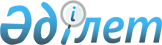 Қазақстан Республикасы Президентінің 2017 жылға арналған стипендиясын жоғары оқу орындары бойынша бөлу туралыҚазақстан Республикасы Мәдениет және спорт министрінің 2017 жылғы 21 маусымдағы № 184 бұйрығы. Қазақстан Республикасының Әділет министрлігінде 2017 жылғы 26 шілдеде № 15379 болып тіркелді
       "Қазақстан Республикасы Президентiнiң стипендиясын тағайындау туралы" Қазақстан Республикасы Президентiнiң 1993 жылғы 5 наурыздағы № 1134 қаулысының 4-тармағына сәйкес, Нормативтік құқықтық актілер тізілімінде № 15025 болып тіркелген "Қазақстан Республикасы Президентінің 2017 жылға арналған стипендиясын бөлу туралы" Қазақстан Республикасы Білім және ғылым министрінің 2017 жылғы 14 наурыздағы № 115 бұйрығын іске асыру мақсатында БҰЙЫРАМЫН:
      1. Қоса беріліп отырған Қазақстан Республикасы Президентінің 2017 жылға арналған стипендиясын жоғары оқу орындары бойынша бөлу бекітілсін.
      2. Қазақстан Республикасы Мәдениет және спорт министрлігі Білім, ғылыми жұмыс және халықаралық ынтымақтастық департаменті (А.Сүйінов) заңнамада белгіленген тәртіппен:
      1) осы бұйрықтың Қазақстан Республикасы Әділет министрлігінде мемлекеттік тіркелуін;
      2) осы бұйрық мемлекеттік тіркелгеннен кейін күнтізбелік он күн ішінде осы бұйрыққа қол қоюға уәкілетті тұлғаның электрондық цифрлық қолтаңбасымен куәландырылған электронды және қағаз түріндегі көшірмелерін ресми жариялау үшін Қазақстан Республикасы нормативтік құқықтық актілерінің эталондық бақылау банкіне енгізу үшін "Қазақстан Республикасы Әділет министрлігінің Республикалық құқықтық ақпарат орталығы" шаруашылық жүргізу құқығындағы республикалық мемлекеттік кәсіпорнына жолдауды;
      3) ресми жарияланғаннан кейін екі жұмыс күн ішінде осы бұйрықты Қазақстан Республикасы Мәдениет және спорт министрлігінің интернет-ресурсында орналастыруды;
      4) Қазақстан Республикасы Мәдениет және спорт министрлігінің Заң қызметі департаментіне осы тармақта көзделген іс-шаралардың орындалуы туралы мәліметтерді орындалғаннан кейін екі жұмыс күні ішінде ұсынуды қамтамасыз етсін.
      3. Қазақстан Республикасы Мәдениет және спорт министрлігі Экономика және қаржы департаменті (А.Досходжаева) қосымшада көрсетілген бөлуге сәйкес жоғары оқу орындарына қаржы жылына республикалық бюджетте қарастырылған қаражаттар шегінде 2017 жылғы кезеңге төлеуді қамтамасыз етсін.
      4. Осы бұйрықтың орындалуын бақылау жетекшілік ететін Қазақстан Республикасының Мәдениет және спорт вице-министріне жүктелсін.
      5. Осы бұйрық алғашқы ресми жарияланған күнінен кейін қолданысқа енгізіледі. Қазақстан Республикасы Президентінің 2017 жылға арналған стипендиясын жоғары
оқу орындары бойынша бөлу
					© 2012. Қазақстан Республикасы Әділет министрлігінің «Қазақстан Республикасының Заңнама және құқықтық ақпарат институты» ШЖҚ РМК
				
      Қазақстан Республикасы
Мәдениет және спорт министрі 

А. Мұхамедиұлы
Қазақстан Республикасы
Мәдениет және спорт
министрінің
2017 жылғы 21 маусымдағы
№ 184 бұйрығымен бекітілген
№
Жоғары оқу орындарының атауы
Студенттерге арналған стипендия
1.
Құрманғазы атындағы Қазақ ұлттық консерваториясы
3
2.
Қазақ ұлттық өнер университеті
4
3.
Т.К.Жүргенов атындағы Қазақ ұлттық өнер академиясы
4
Барлығы:
Барлығы:
11